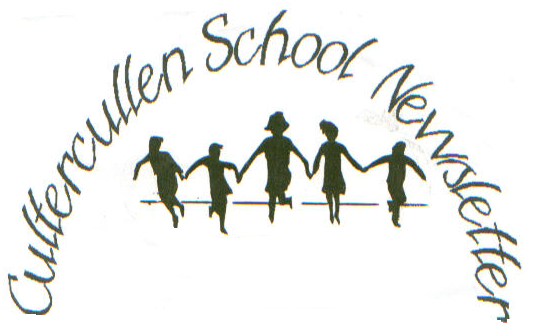 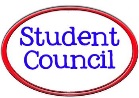 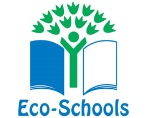 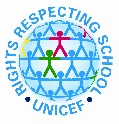 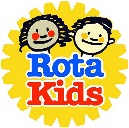 Session 2020/21	TERM 1 October 2020MESSAGE FROM THE HEAD TEACHERSAs we approach the end of Term 1 we would like to thank all our families and staff for their hard work, patience and co-operation that we’ve had since the return to school in August.  We will continue to bring any updates to you as quickly as we can and ask that we all continue to follow the government guidelines.FRIENDS OF CULTERCULLENThe next meeting is scheduled to take place online via Teams on Monday 16th November at 6:30pm. Parent Council members will advise of how to take part in this meeting.ANNUAL DATA CHECKThank you to everyone that completed the recent annual data check either online or returning the paper copies. This information is extremely important and must be up to date at all times. If any of your child’s information or contact details change throughout the year, please ensure you inform the school office. For those that signed up to Parentsportal you can log in and update the details if and when it is necessary. Any outstanding paper copies should be handed into school as soon as possible.PEPE will take place outside next term so please ensure your child is dressed for the weather. Pupils are required to come to school dressed for PE on these days as changing facilities will not be available until further notice.P1/2 – Monday afternoon & Friday Morning and Welly Wednesday will continue on a WednesdayP3/4 – Tuesday (PE) & Monday (Outdoor Learning)P5-7 - Wednesday and Thursday We will change the world – Vision, Value and Aims of Cultercullen School               This is how we will change the world around us We will sit with those alone We offer help to be a friend to those who stand alone We think about and encourage others and lend a       helping hand Who we are at school is who we are outside We share and look for the good in everyone      But sometimes we can improve      We learn to be all that we can be      This is how WE WILL change the world. FLU IMMUNISATIONSFlu nasal immunisations are scheduled to take place on Wednesday 4th November.  The school nursing team will be wearing full PPE.  If you have not returned the permission forms your child will not receive the nasal flu immunisation.  If any child has received the immunisation elsewhere then please let us know as soon as possible.GLOW LOG ON DETAILSAs we approach the winter months, we have reminded our pupils of their Glow log on details.  We will also be sending a note of them home to ensure that pupils will have access to learning from home if it is needed at any point.  We would ask any families that may need to borrow laptops from school in this event, to make us aware. Please email the school with details so we can arrange to get them to you asapPOPPY APPEALWe have the Poppy Appeal in school again this year.  Pupils can take a poppy for a small donation until the afternoon of Wednesday 11th November.UPCOMING EVENTS/DIARY DATES26 October – Start of Term 220th November – In-service day18th December – end of Term 221st December to 4th January – Christmas holidays5th January 2021 – Start of Term 315th February – Mid-term holiday16th-17th February – In-service days1st April – end of Term 3PUPIL ABSENCEWe are required to keep attendance information for all pupils. If your child is going to be absent or have a change of schedule (e.g. going home with a friend) please notify the school office by telephone or email at the earliest opportunity. If leaving a voicemail, please ensure you clearly state your child’s name and reason for being absent. It is an Aberdeenshire Council policy that we are only able to accept these changes/notifications from the registered parent/carer.Thank you in advance for your co-operation with this matter.CONTACTING THE SCHOOLPlease do not hesitate to get in touch with us, the office hours are set out below.  Please try and call us during these times or after 3.15pm unless it is an emergency, as out with these hours staff may have to interrupt their teaching to answer the phone.Emailing cultercullen.sch@aberdeenshire.gov.uk is another way to contact the school.  Could parents please understand that although we endeavour to respond to any emails as soon as possible this is sometimes not always possible.  As our office is not always open sometimes it may take a bit longer for any emails to be looked at.  If you have emailed the school, please do not assume your message has been seen straight away.  We will send a response to advise you that your email has been received.  If your message is of an urgent nature, then we would ask you to call the school.Office hours:Monday	8.45am – 2:45pmTuesday	8.45am – 12.30pmWednesday	8.45am – 12.30pmThursday	8.45am – 1.10pmFriday		8.45am – 2.39pmAlison Gagne & Laura MacArthurHead Teachers